Приморская Краевая Общественная 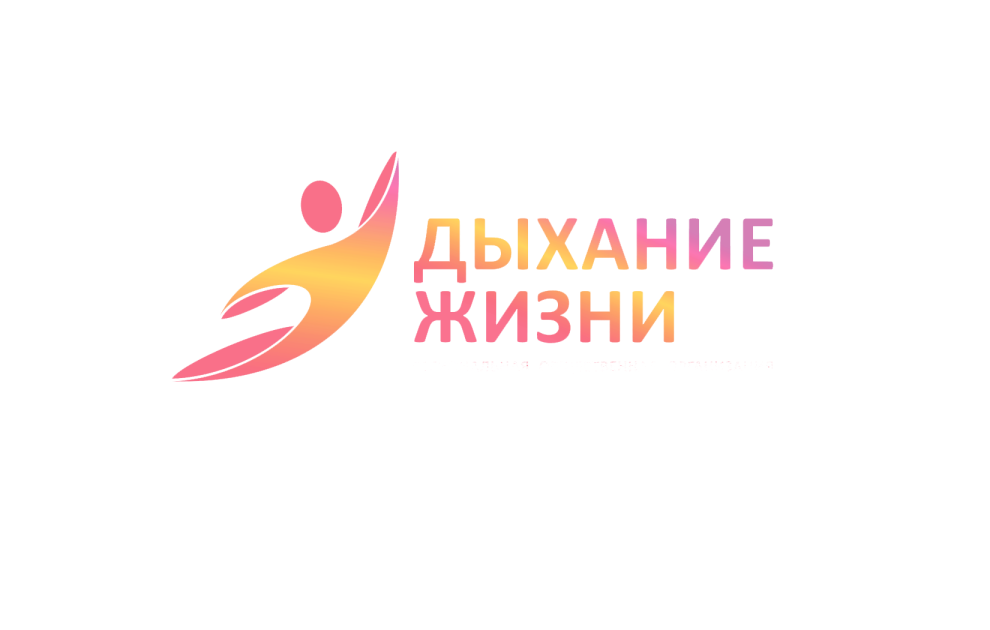 Организация Социальной Поддержки  «Дыхание жизни»692904, г. Находка, ул. Школьная 4-53, тел. 8 914 684 77 04,ИНН  2508133043, КПП  250801001, ОГРН  1182500000440,Банк: Филиал Точка Банк Киви Банк (АО), БИК  044525797р\с  40703810610050000587, к\с  30101810445250000797http://www.дыхание-жизни.рф     dyhanie-zhizni@mail.ru    https://vk.com/dyhanie.nakhodka      https://www.instagram.com/dyhanie.nhk/Продуктовая корзина 2020Масло растительное 1 л. – 75 руб. Масло сливочное 200 г. – 110 руб. Сахар 1 кг. – 50 руб. Мука 2 кг. – 55 руб. Соль 1 пачка – 20 руб. Крупа (рис) 1 кг – 60 руб. Крупа (гречка) 1 кг – 55 руб. Крупа (горох) 1 кг – 27 руб. Крупа (ячка) 1 кг – 25 руб. Крупа (овсянка) 1 кг – 25 руб. Крупа (кукуруза) 1 кг – 45 руб. Консервы (тушенка) – 110 руб. Консервы (сайра) – 70 руб.    Консервы (килька) – 30 руб. Консервы сгущенное молоко – 60 руб. Макароны 1 пачка – 30 руб. Сухое молоко 0,5 кг – 200 руб. Конфеты - 150 руб. Чай (1 пачка) – 50 руб. Стиральный порошок 1 кг – 80 руб. Зубная паста (1 шт) – 40 руб. Шампунь (1 шт) – 50 руб. Мыло детское (1 шт) – 25 руб. Мыло банное (1 шт) – 40 руб. Итого: 1 482 руб.   Дополнительные позиции (в связи с эпидемиологической ситуацией):Маски одноразовые (30 шт.) – 900 руб. Антисептик – 200 руб. Всего: 2 582 руб. Уважаемые партнеры, цены указаны приблизительно!ДОБРО СУЩЕСТВУЕТ ТАМ, ГДЕ ЕГО ТВОРЯТ!!!С уважением,Президент ПКООСП «Дыхание Жизни»                                                                    Путилин Д.А.